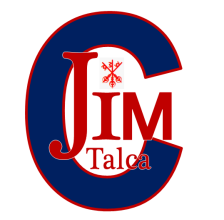 N                                           GUÍA DE MATEMÀTICAENSEÑANZA MEDIA                                                                                                        Nota:Para cada ejercicio determinar la medida que se pide en cada caso. Cada ejercicio debe estar con su desarrollo correspondiente.              (3 puntos c/u)	Sabiendo que el segmento DE es paralelo a la base del triángulo,   determina las medidas de los segmentos a y b.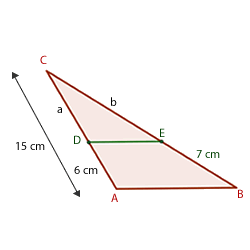 2. ¿Cuál es la altura del montón de libros situado sobre el césped? 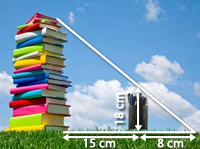 ¿Cuánto mide el segmento x en este dibujo?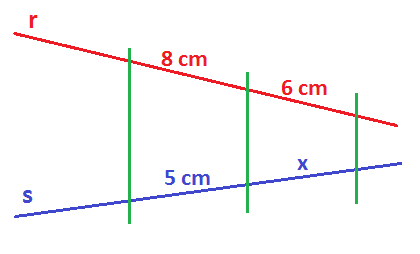 ¿Cuánto mide el segmento bc?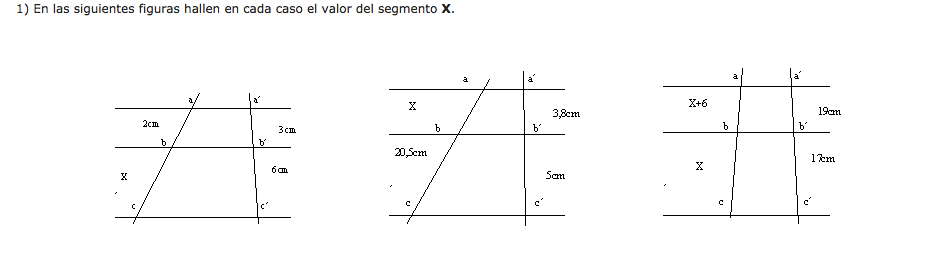 5¿Cuánto mide el segmento ab?¿Cuánto mide el segmento x en este dibujo?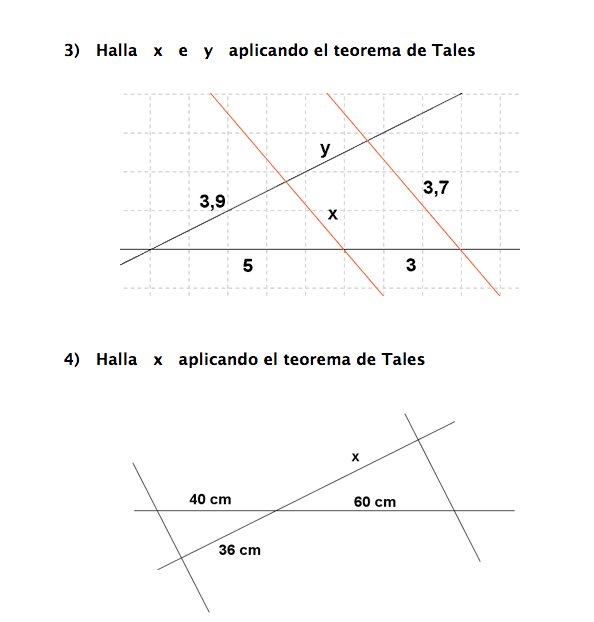 ¿Cuánto mide el segmento AB en este dibujo?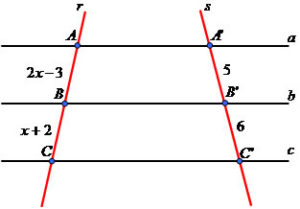 ¿Cuánto mide el segmento x?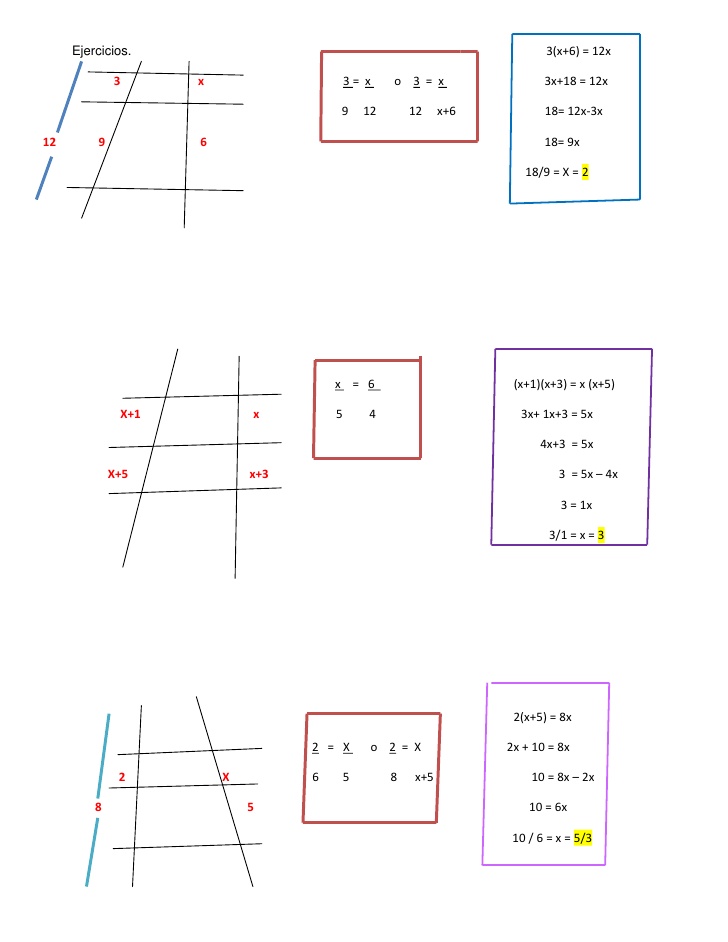 ¿Cuánto mide el segmento x en este dibujo?¿Cuánto mide el segmento x? 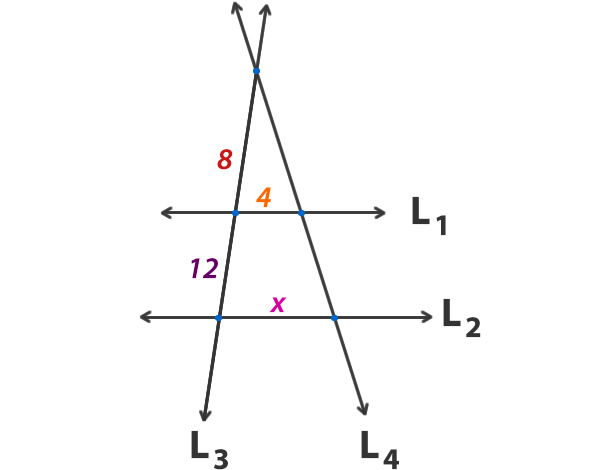 ¿Cuánto mide el segmento x?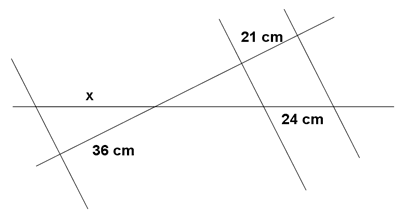 Sabiendo que AB = 15 cm, BC = 20 cm y A'B' = 12 cm, halla la longitud del segmento B'C'. 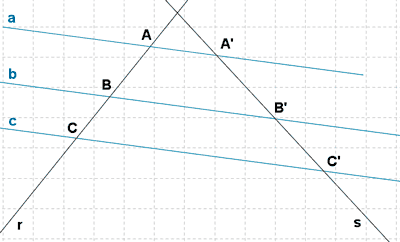 Determina el valor de x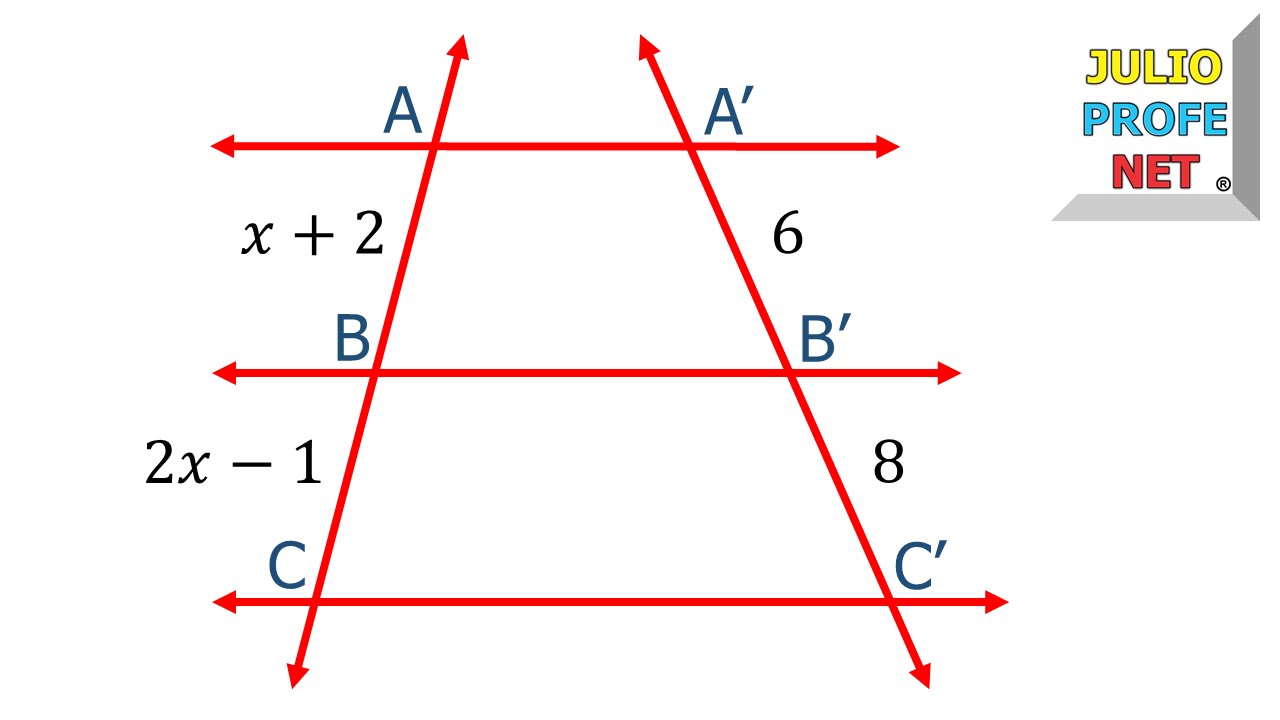 SELECCIÓN MÚLTIPLEDESARROLLA el ejercicio y luego anota la alternativa correcta.                                                                                                             (3 puntos c/u)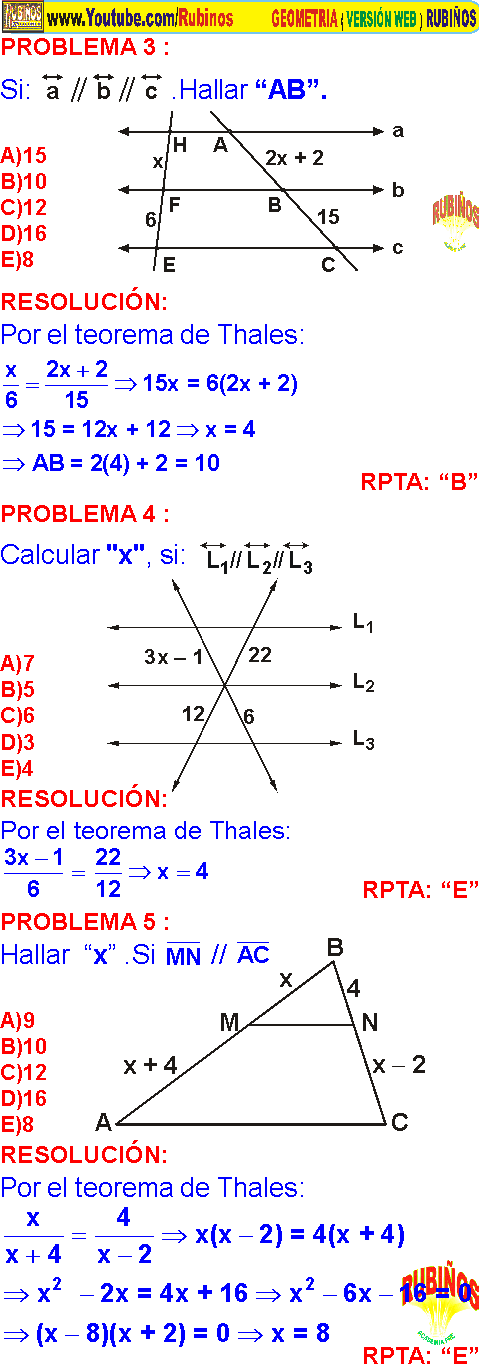 NOMBRE ALUMNO:NOMBRE ALUMNO:FECHA: CURSO: 2º Medio CPJE:  4,0: 27 Puntos                                                                                                   7,0: 45 PuntosPJE:  4,0: 27 Puntos                                                                                                   7,0: 45 PuntosCONTENIDOS:Teorema de TalesCONTENIDOS:Teorema de TalesCONTENIDOS:Teorema de TalesOBJETIVO:Identificar medidas de lados utilizando el teorema de Tales.Aplicar el teorema de Tales.OBJETIVO:Identificar medidas de lados utilizando el teorema de Tales.Aplicar el teorema de Tales.OBJETIVO:Identificar medidas de lados utilizando el teorema de Tales.Aplicar el teorema de Tales.INSTRUCCIONES:Lea primeramente toda la guía, luego resuélvala y una vez finalizada la envía al correo cintiaperezpe@gmail.com. Fecha a más tardar: 30 de marzo.INSTRUCCIONES:Lea primeramente toda la guía, luego resuélvala y una vez finalizada la envía al correo cintiaperezpe@gmail.com. Fecha a más tardar: 30 de marzo.INSTRUCCIONES:Lea primeramente toda la guía, luego resuélvala y una vez finalizada la envía al correo cintiaperezpe@gmail.com. Fecha a más tardar: 30 de marzo.